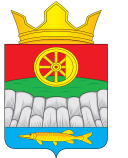 РОССИЙСКАЯ ФЕДЕРАЦИЯАДМИНИСТРАЦИЯ КРУТОЯРСКОГО СЕЛЬСОВЕТА УЖУРСКОГО РАЙОНА КРАСНОЯРСКОГО КРАЯПОСТАНОВЛЕНИЕ13.04.2016                                         с. Крутояр                                              № 73Об утверждении схемы расположенияземельного участка           На основании статьи 34 Земельного кодекса РФ, Устава Крутоярского сельсовета, на основании результатов межевания, ПОСТАНОВЛЯЮ:Утвердить схему расположения земельного участка площадью 2000 кв. м. из земель населенных пунктов, разрешенное использование приусадебный  участок личного подсобного хозяйства, расположенного по адресу: Красноярский край, Ужурский район, с. Крутояр, ул. Молодежная 30. Контроль за исполнением настоящего Постановления оставляю за собой.Постановление  вступает  в  силу  в  день, следующий за днем  его официального опубликования в газете   «Крутоярские вести».Глава сельсовета                                                                    А.Н. Радченко